Что делает семью семьей? Конечно, дети! Счастлив тот ребенок, который родился в хорошей, доброй, умной семье. Но как быть детям не по своей воле лишенным семейного очага, любви матери и заботы отца. Дети, которых вы увидите на фотографиях, живут в «МБУСО Центр помощи детям-сиротам и детям, оставшимся без попечения родителей» Озерского городского округа Челябинской области. Другого дома у них нет. Потому что нет семьи. На первый взгляд, дети, которые здесь живут, такие же, как любые другие. Любят конфеты и не любят манную кашу. Плачут, когда падают, и смеются, когда катаются на каруселях. Любят пошалить и замирают от счастья при виде новогодней ёлки.           Вот только родителей у них нет. Как бы замечательно не заботились в этих учреждениях о детях, настоящий дом может быть только один. Тот, в котором живет семья.   И они ждут….
          Потому что каждый ребенок имеет право на семью, заботу и ласку, на тёплый дом, на нормальное детство, на будущее.            Невозможно забрать сразу всех детей. Но сделать счастливым одного - это уже очень и очень много. Подарить ребенку свою любовь - это не подвиг. Это так же естественно, как сострадать, сочувствовать, жалеть. Мы - Люди, а потому это - нормально. И в наших силах сделать так, чтобы хоть на одну «слезинку дитя невинного» в этом мире стало меньше.             Если кто-нибудь из этих детей затронул ваше сердце, то обращайтесь: отдел опеки и попечительства - г. Озерск, ул. Космонавтов, д. 20, каб.122, т. 9-11-08, начальник отдела Асланова Ольга Александровна.МБУСО «Центр помощи детям-сиротам и детям, оставшимся без попечения родителей», директор Тихомирова Галина Анатольевна г. Озерск, ул. Набережная, д. 19, т. 2-58-26            Собрав необходимые документы и получив разрешение органа опеки и попечительства, вы можете принять ребенка, оставшегося без попечения родителей, в свою семью.             Те люди, которые сомневаются в своих силах, но хотят помочь детям, оставшимся без попечения родителей, обрести свое счастье, могут временно (на выходные, каникулы, праздники) принять воспитанника Центра, обделенного родительским вниманием, в свою семью. 
Возможно, в ближайшее время случится чудо – и у каждого из воспитанников Центра появятся самые лучшие в мире мама и папа.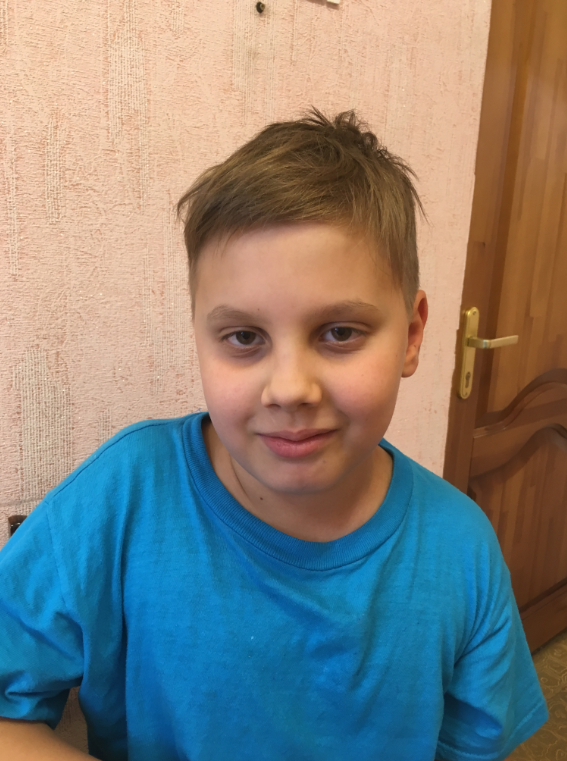 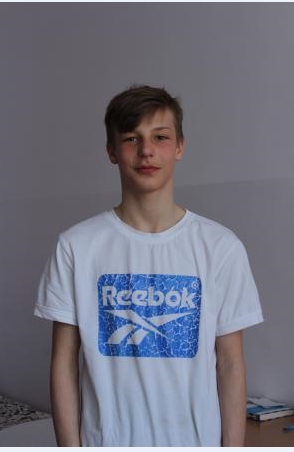 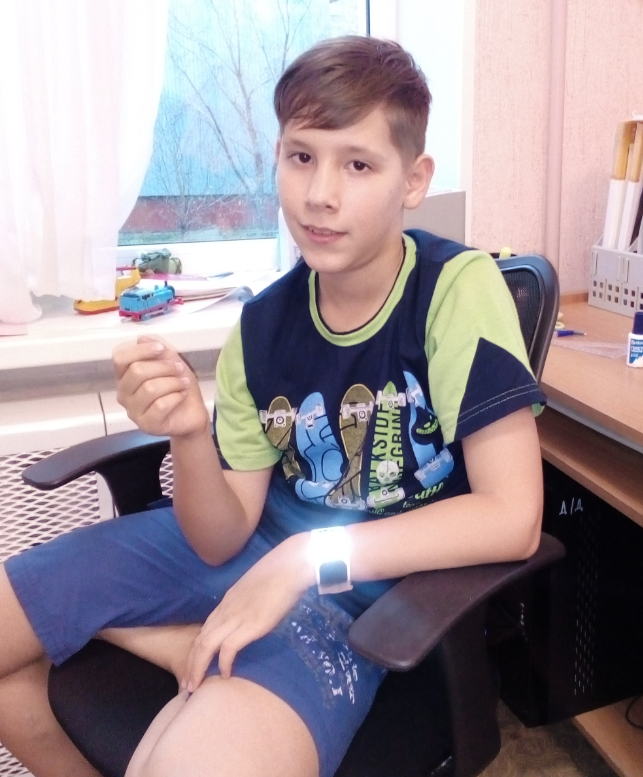 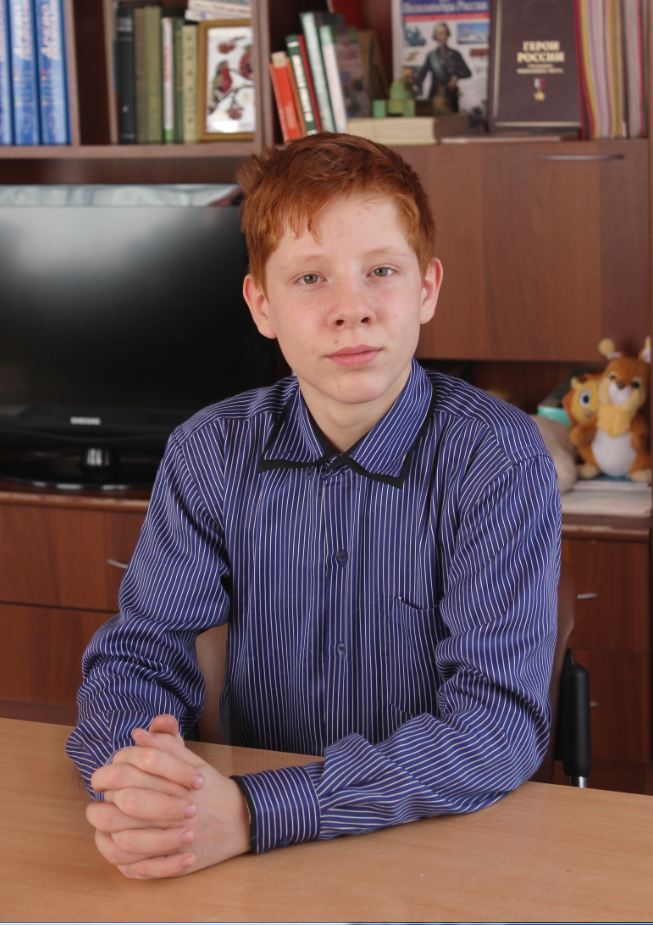 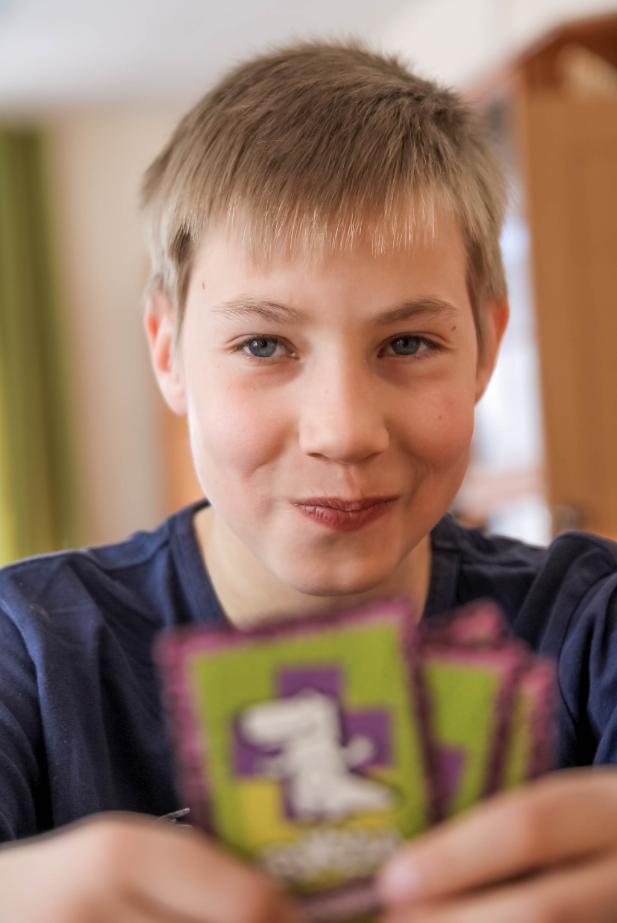 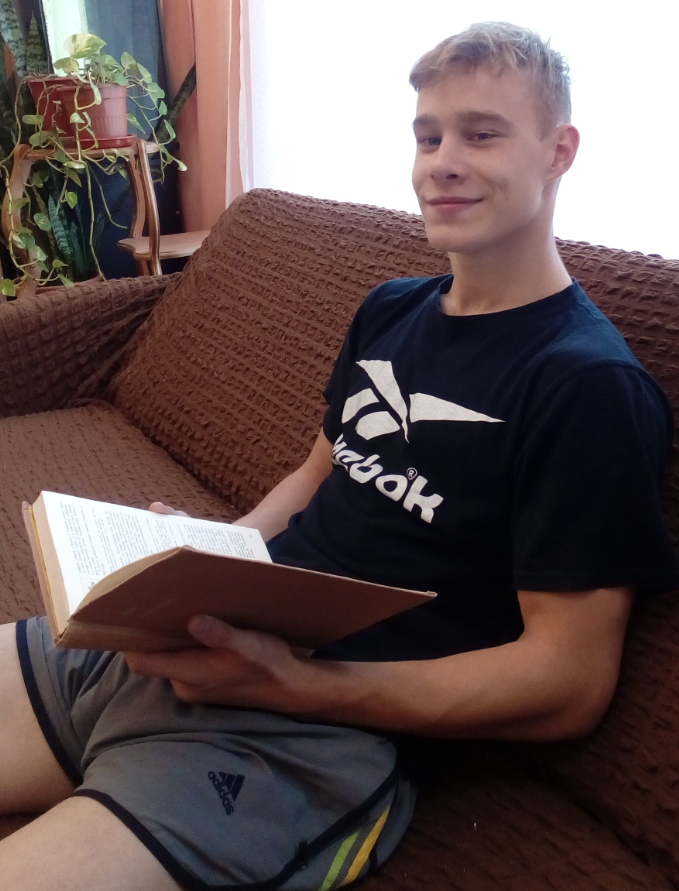 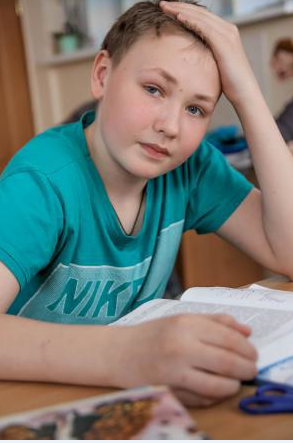 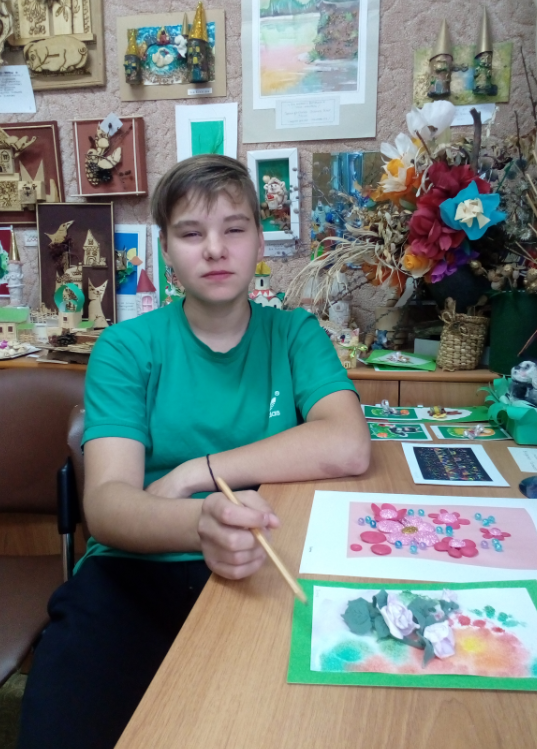 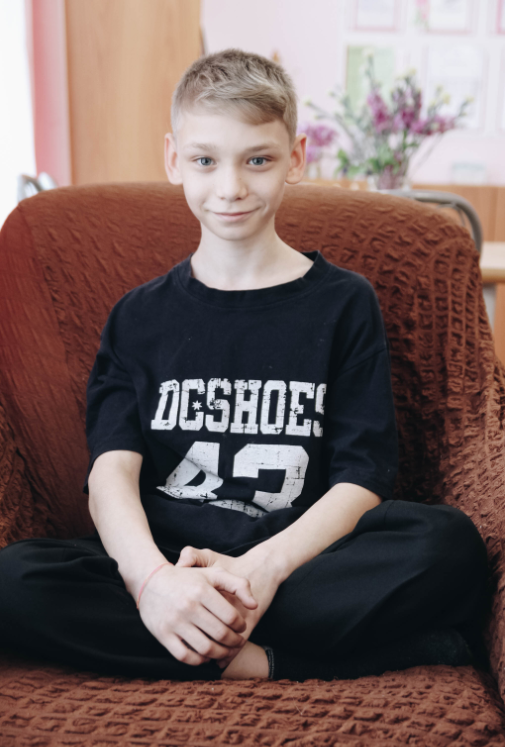 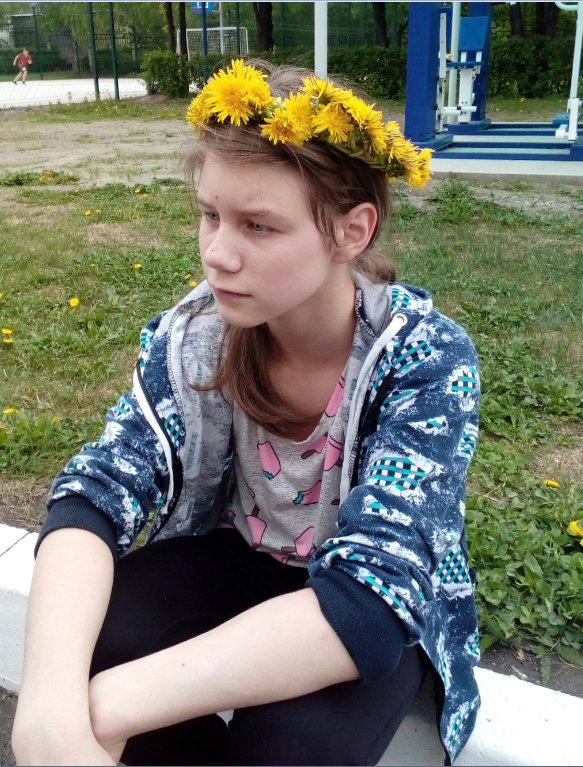 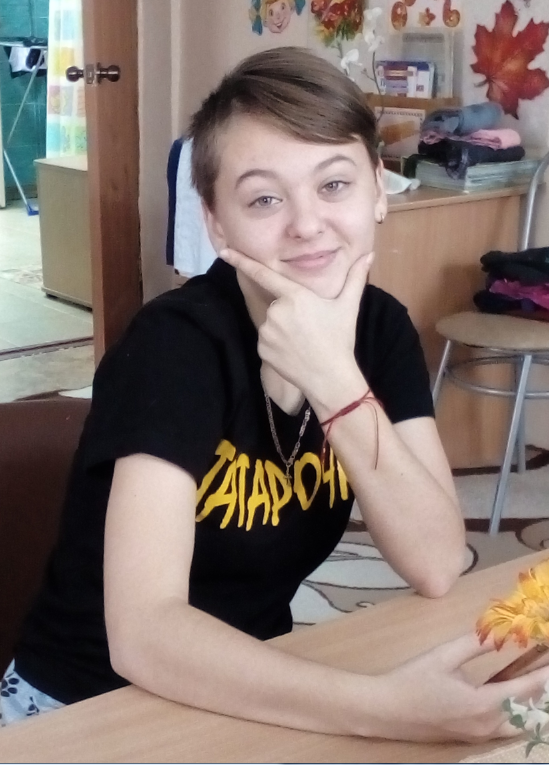 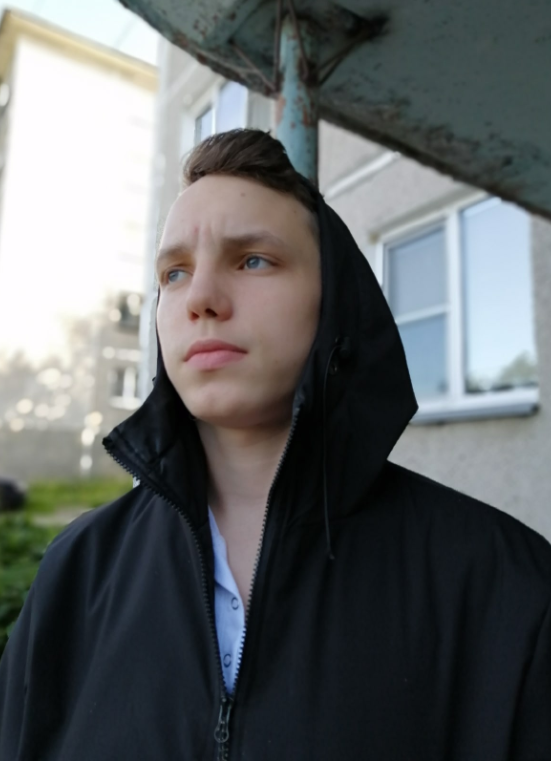 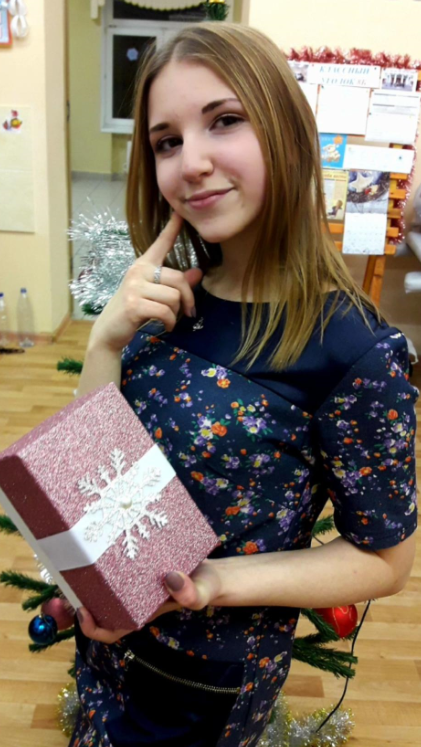 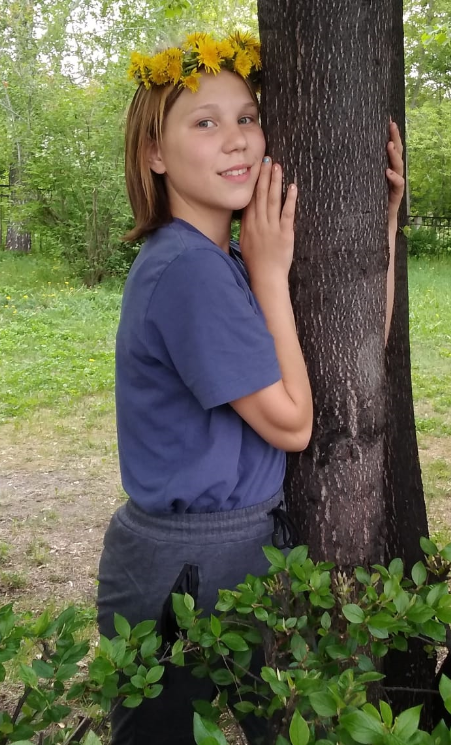 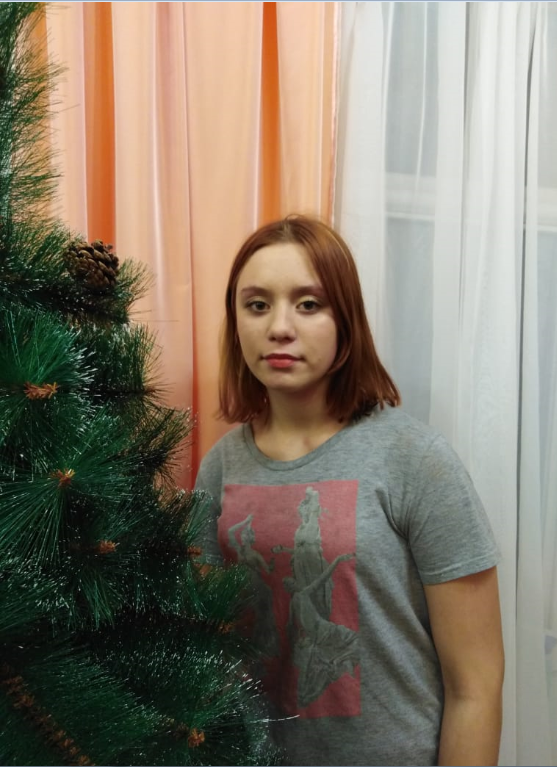 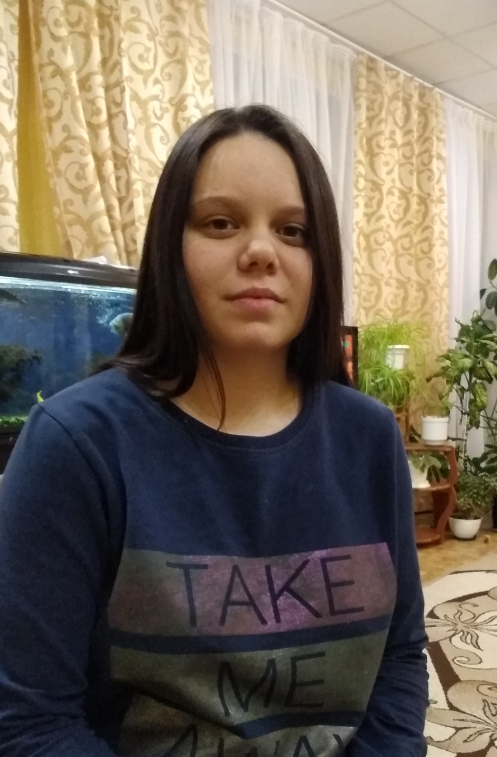 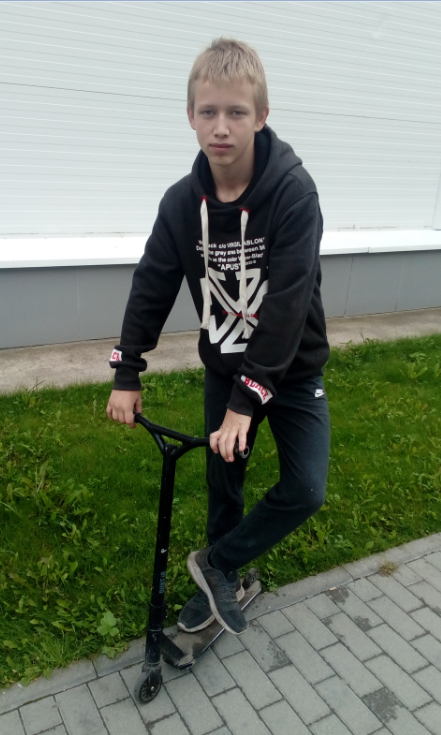 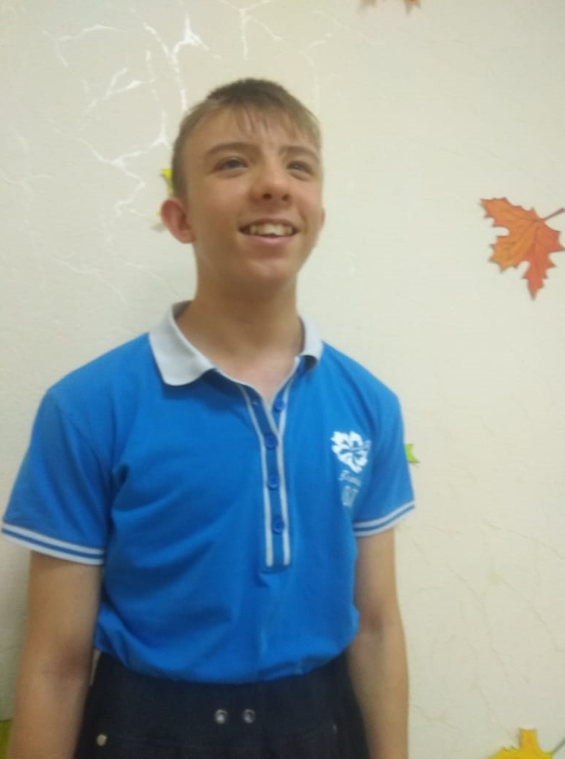 